Special Instructions for handling and Delivery: 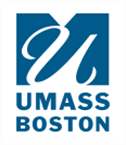 Compressed Gas Cylinder Request Compressed Gas Cylinder Request Email the Form to OEHS :  umbehs@umb.eduEmail the Form to OEHS :  umbehs@umb.eduDate: PI: Department:   Primary Contact (To Accept Delivery): 	         Phone:  Alternate Contact (To Accept Delivery):                        Phone:  Type of Cylinder QuantityDelivery Location (Building/Floor/Lab#)Empties for Removal           (Use Yellow Empty Cylinder Tag):   Empties for Removal           (Use Yellow Empty Cylinder Tag):   Empties for Removal           (Use Yellow Empty Cylinder Tag):   